Что мы должны знать о чудесах пророков?ما هي معجزات الانبياء والرسل< باللغة الروسية >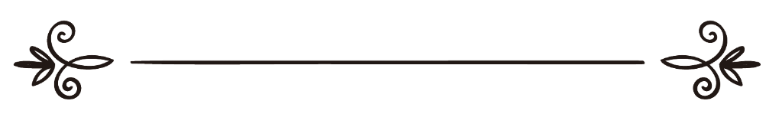 Камаль Зантكمال عبد الرحمن الظنطЧто мы должны знать о чудесах пророков?1. Первое, что мы должны знать - эти чудеса происходят не по собственной силе пророков, это не собственные достижения пророков, но они по велению Аллаха и с помощью Аллаха. Пророк здесь не играет никакой решающей роли, он не делает чудо. Аллах Субханаху ва Тагаля подчеркивает это в Коране, когда говорится о чудесах Исы, мир ему: (48). И научит Он его Писанию и мудрости, и Торе, и Евангелию, (49). и сделает (Ису) посланником к сынам Исраила. «Я пришел к вам со знамением от вашего Господа. Я сотворю вам из глины по образу птицы и подую в нее, и станет это птицей по изволению Аллаха. Я исцелю слепого, прокаженного и оживлю мертвых, с дозволения Аллаха. Я сообщу вам, что вы едите и что сохраняете в ваших домах. Поистине, в этом - знамение для вас, если вы верующие!» (3:48-49) Однажды я слышал такой довод христиан на то, что Иса, мир ему, - Бог: «Он же оживил мертвых, кто может оживлять, кроме Бога?» Если мы обратим внимание на аяты Корана, мы увидим, что Аллах Субханаху ва Тагаля велит Исе, мир ему, сказать, что его действия не происходят по желанию и могуществу Исы, мир ему, но так велел Аллах. Поэтому любое знамение, которое происходит руками пророков, не зависит от их силы. То же самое, если мы говорим о Коране. Коран - это главное знамение Мухаммада, (да благословит его Аллах и приветствует), но когда обращались к пророку с просьбой изменить Коран или что-то убрать из Корана, что ему было велено ответить? (15). А когда им читаются Наши знамения ясно изложенными, те, которые не надеются Нас встретить, говорят: «Принеси нам Коран, другой, чем этот, или замени его!» Скажи: «Не быть тому, что я заменю его по своей воле. Я следую только за тем, что открывается мне. Я боюсь, если ослушаюсь Господа моего, наказания дня великого». (16). Скажи: «Если бы Аллах пожелал, я не читал бы его вам, и Он не дал бы вам знания о нем. Я ведь целую жизнь провел среди вас до этого. Разве вы не уразумеете?» (10:15-16) Если бы Мухаммад, (да благословит его Аллах и приветствует), написал Коран своими руками, он пошел бы где-то на уступку. Представьте себе человека, который хочет, чтобы люди поверили в него, а с него требуют изменить какие-то суры, если это лжец, желающий обратить на себя внимание, он где-то может уступить. Но Мухаммаду, (да благословит его Аллах и приветствует), велено отказаться, ведь он только следует за тем, что открывается ему. Почему это важно? Потому что это одно из различий между обманщиком и честным пророком. Ведь тот, который обманывает, делает все, чтобы ему поверили, если это в его руках. Допустим, колдун, который может что-то сделать, не станет отказывать, а попытается путем обмана завоевать доверие людей. Но ни один пророк не пошел на уступку своему народу (без дозволения на то Аллаха). Посмотрите на предсказателей сегодняшнего дня. Однажды в Казани был такой экстрасенс... приведите к нему человека без ног - он готов пообещать, что вернет ему ноги, потому что он заинтересован в вашем доверии, он никогда не отказывается. Я из интереса сходил на сеанс этого человека (не для лечения). Он, якобы, может любому помочь, никому не отказывает. Одна женщина говорит: Я уже семнадцать раз прихожу! Вам нужно еще двадцать раз, - отвечает он. Этот человек каждому соглашается помочь, а Мухаммад, (да благословит его Аллах и приветствует), много раз отказывал людям, приходящим к нему ради знамений. Почему он отказывался? Потому что эти знамения не в его руках. Так можно отличить пророка от обманщика-колдуна. Также пророки не отличаются от людей в плане чудес: чудеса не в их силах, но они происходят благодаря могуществу Аллаха Субханаху ва Тагаля, и это доказывает истинность пророка. Каждый раз, когда пророка Мухаммада, (да благословит его Аллах и приветствует),просили о чуде, ему было повелено отвечать, что это не в его силах, но в силе Аллаха. (50). Они сказали: «Если бы ниспосланы были ему знамения от твоего Господа!» Скажи: «Знамения только у Аллаха, и я ведь только ясный увещатель». (29:50)  2. Если мы проследим за знамениями Мусы и Исы, мир им, Мухаммада, (да благословит его Аллах и приветствует), мы видим, что мугджиза каждого из пророков имело отношение к тому, что было распространено среди народа этого пророка. Например, если мы говорим о знамении Мусы, мир ему, - брошенная им палка превратилась в змею, спрятанная за пазуху рука вдруг стала молочно-белой и т.д. О знамениях Мусы, мир и милость ему, говорится в следующих аятах: (31). «Брось свой посох!» Когда же он увидел, как тот извивается, словно змея, он бросился бежать и не вернулся (или не обернулся). Аллах сказал: «О Муса (Моисей)! Подойди и не бойся, ибо ты являешься одним из тех, кто находится в безопасности. (32). Сунь свою руку за пазуху, и она выйдет белой, без следов болезни. Прижми к себе руку, чтобы избавиться от страха. Это - два доказательства от твоего Господа для Фараона и его знати. Воистину, они являются людьми нечестивыми». (28:31-32) Эти знамения были даны Мусе, мир ему, не зря: в народе Мусы, мир ему, было распространено колдовство. И Мусе, мир ему, были дарованы знамения, увидев которые сами колдуны признались, что это не колдовство, и уверовали. Когда в народе что-то распространено, и ты приходишь с чем-то, что многократно превосходит это и имеет другое происхождение, люди должны признаться, что это не дело человека. Профессиональный колдун, в отличие от обычного человека, знает границы колдовства, прекрасно знает, где колдовство, а где нет. Поэтому Аллах Субханаху ва Тагаля даровал Мусе, мир ему, такое знамение, которое не является колдовством, чтобы профессиональные колдуны подсказали, является ли показанное чудо профессиональным мастерством или истинным чудом. Казалось бы, веревки и палки колдунов превратились в змей, как и палка Мусы, мир ему, но палка последнего стала змеей, съевшей их палки. Когда сам колдун признается, что увиденное им - не колдовство, это большое доказательство, данное Аллахом пророкам. Связь знамения с тем, что распространено в определенное время, очень важна. Почему колдуны поняли, что Муса, мир ему, делает нечто отличное от того, что делают они сами? Потому что палка Мусы, мир ему, ставшая змеей и съевшая других змей, не изменилась в размере. Но самое главное - это то, что сами колдуны признали, что сделанное Мусой, мир ему, - это настоящее чудо. Самое главное знамение Мухаммада, (да благословит его Аллах и приветствует), - это Коран, потому что во время послания пророка Мухаммада, (да благословит его Аллах и приветствует), арабы увлекались арабским языком, они соревновались между собой в искусстве сложения стихов, даже был такой район Оказ, куда приезжали поэты из разных арабских стран соревноваться. Каждый поэт читал свое стихотворение перед публикой, которая оценивала его, а вознаграждением победителю было то, что его стихотворение было написано золотыми чернилами и повешено внутри Каабы, - такие стихи называются аль-муаллякат. Те бумаги, на которых были написаны стихотворения, и висящие внутри Каабы назывались альмуаллякат. Именно в то время, когда на Аравийском полуострове была распространена поэзия, был ниспослан Коран. Знание арабского языка опирается сегодня на грамматику того времени, в которое был ниспослан Коран. Эти поэты знамениты своим творчеством, и приходит Мухаммад, (да благословит его Аллах и приветствует), который был неграмотным и говорит, что Коран от Аллаха. Они, конечно, выступают против: «Нет, ты сам его измыслил» или «Тебе его кто-то написал». Но если я сам его написал, то напишите подобное, вы же грамотные. (88). Скажи: «Если бы собрались люди и джинны, чтобы сделать подобное этому Корану, они бы не создали подобного, хотя бы одни из них были другим помощниками». (17:88) Никто не смог написать произведение, подобно Корану. Тогда напишите наподобие десяти сурам из Корана. (13). Может быть, они скажут: «Измыслил он его». Скажи: «Приведите же десять сур, подобных ему, измышленных, и призовите, кого вы можете, кроме Аллаха, если вы говорите правду! (11:13) Тоже не смогли. Тогда напишите наподобие одной суры из Корана. (23). А если вы в сомнении относительно того, что Мы ниспослали Нашему рабу, то принесите суру, подобную этому, и призовите ваших свидетелей, помимо Аллаха, если вы правдивы. (2:23) Если бы мугджиза Мухаммада, (да благословит его Аллах и приветствует), было бы другим, пророк Аллаха не смог бы поставить их перед фактом: вот вам мое знамение, которое вы отрицаете. Тогда, если вы думаете, что я сам сочинил Коран, напишите подобное, вы же грамотные. И никто не написал. Наоборот, даже сами неверующие, которые не приняли ислам, были в восторге, услышав Коран. Валид ибн Мугира подошел к пророку Мухаммаду, (да благословит его Аллах и приветствует), с предложением разных благ в обмен на оставление проповедования ислама. Мухаммад, (да благословит его Аллах и приветствует), выслушал его и сказал: «А теперь выслушайте меня». И Мухаммад, (да благословит его Аллах и приветствует), начал читать аяты из Корана... Когда Валид ибн Мугира вернулся к своему народу, сидящие сказали, что он изменился в лице. Этот народ, грамотный в арабском языке, имеет больше прав оценивать Коран, чем современные арабы. Валид ибн Мугира говорит: «Поверьте мне, это не стихотворение, это не сочинение, - это что-то другое, с которым мы никогда не сталкивались». Это оценка араба того времени. Если бы Коран был похож на поэзию того времени, они бы так и сказали. Даже самый ярый враг пророка Мухаммада, (да благословит его Аллах и приветствует), Абу Джахль на вопрос «Почему ты не веришь?» не сказал, что не верит, что Коран от Аллаха. Абу Джахль сказал: «Наша семья и семья Мухаммада, бяни Хашим, соревнуются между собой. (Они ухаживают за Каабой, и мы ухаживаем за ней. И нас уважают одинаково.) И вдруг они сказали, что у них пророк, а как мы скажем, что у нас пророк? Поэтому я говорю, что он не прав». Даже некоторые неверующие пытались послушать Коран, и некоторые из них после этого приняли ислам. Коран, благодаря своей грамотности и отличию от всего, написанного руками человека, признается многими учеными-лингвистами среди немусульман достойным всяческой похвалы. Один христианин сказал такие слова в адрес Корана: «Как мне не поверить в чудеса Мухаммада, (да благословит его Аллах и приветствует), когда я могу читать его Коран?» Как видим, мугджиза пророка Мухаммада, (да благословит его Аллах и приветствует), имело от ношение к тому, что было распространено среди народа, который он увещевал. И оно доказало, что Коран - это не дело рук Мухаммада, (да благословит его Аллах и приветствует), потому что никто не смог сочинить ничего, подобного Корану. 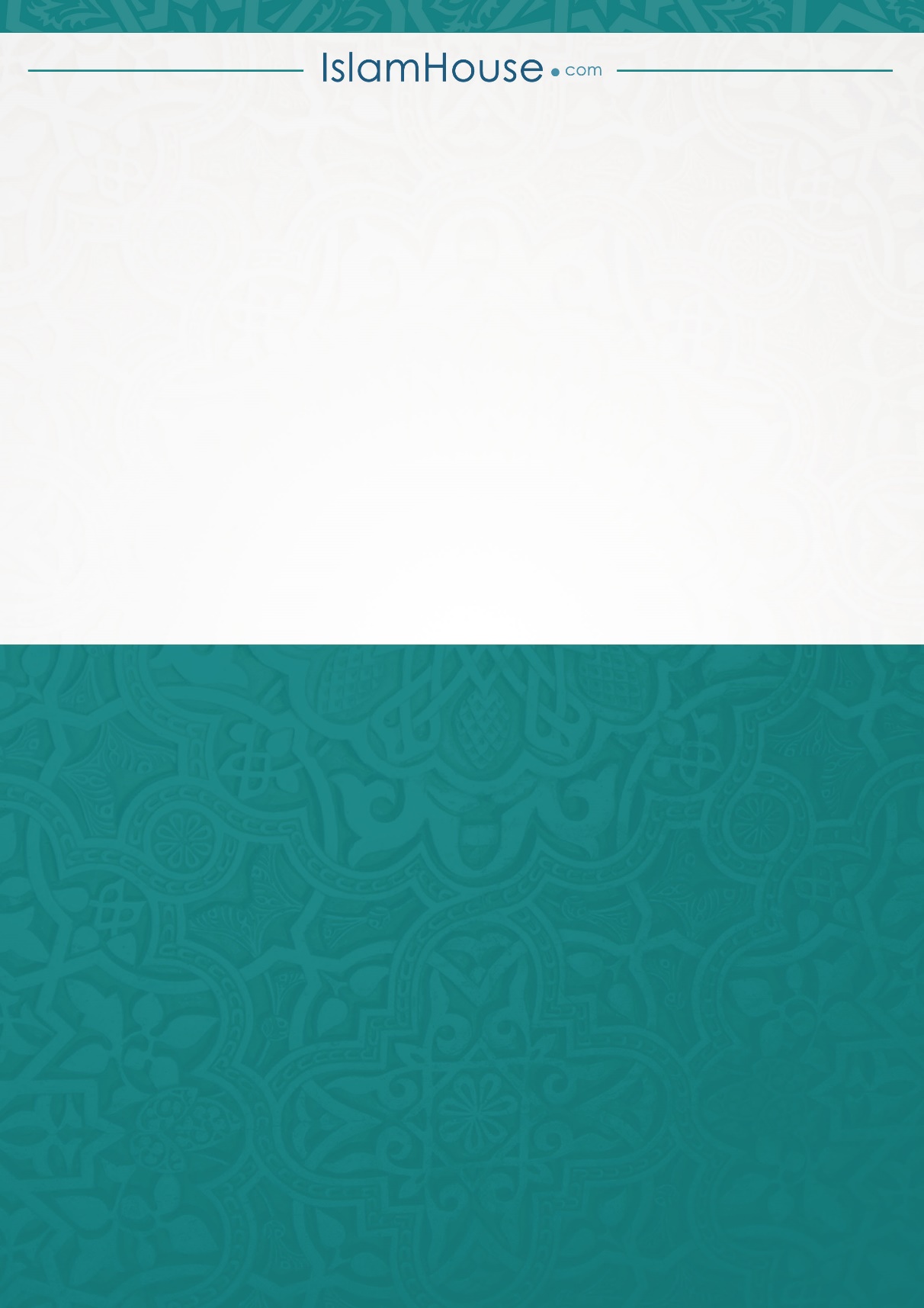 